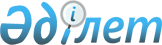 "2024-2026 жылдарға арналған Глубокое ауданының бюджеті туралы" Глубокое аудандық мәслихатының 2023 жылғы 22 желтоқсандағы № 8/2-VIII шешіміне өзгерістер енгізу туралыШығыс Қазақстан облысы Глубокое аудандық мәслихатының 2024 жылғы 20 наурыздағы № 10/2-VIII шешімі
      ЗҚАИ-ның ескертпесі!
      Осы шешімнің қолданысқа енгізілу тәртібін 2-тармақтан қараңыз.
      Глубокое аудандық мәслихаты ШЕШІМ ҚАБЫЛДАДЫ:
      1. "2024 - 2026 жылдарға арналған Глубокое ауданының бюджеті туралы" Глубокое аудандық мәслихатының 2023 жылғы 22 желтоқсандағы № 8/2-VIII шешіміне келісі өзгерістер енгізілсін:
      1 - тармақ жаңа редакцияда жазылсын:
      "1. 2024-2026 жылдарға арналған Глубокое ауданының бюджеті тиісінше 1, 2 және 3 қосымшаларына сәйкес, оның ішінде 2024 жылға келесі көлемде бекітілсін:
      1) кірістер – 11 506 622,4 мың теңге, оның ішінде:
      салықтық түсімдер – 7 540 015,2 мың теңге;
      салықтық емес түсімдер – 67 222 мың теңге;
      негізгі капиталды сатудан түсетін түсімдер – 561 073 мың теңге;
      трансферттер түсімі – 3 338 312,2 мың теңге;
      2) шығындар – 10 994 793,3 мың теңге;
      3) таза бюджеттік кредиттеу – 59 425 мың теңге, оның ішінде:
      бюджеттік кредиттер – 147 680 мың теңге;
      бюджеттік кредиттерді өтеу – 88 255 мың теңге;
      4) қаржы активтерімен операциялар бойынша сальдо – 50 000 мың теңге, оның ішінде:
      қаржы активтерін сатып алу – 50 000 мың теңге;
      мемлекеттің қаржы активтерін сатудан түсетін түсімдер – 0 мың теңге;
      5) бюджет тапшылығы (профициті) – 402 404,1 мың теңге;
      6) бюджет тапшылығын қаржыландыру (профицитін пайдалану) – - 402 404,1 мың теңге, оның ішінде:
      қарыздар түсімдері – 147 680 мың теңге;
      қарыздарды өтеу – 638 072 мың теңге;
      бюджет қаражатының пайдаланатын қалдықтары – 87 987,9 мың теңге.";
      6 - тармақ жаңа редакцияда жазылсын:
      "6. 2024 жылға арналған аудандық бюджетте ағымдағы нысаналы трансферттер 542 834 мың теңге сомасында, оның ішінде республикалық бюджеттен 247 348 мың теңге, облыстық бюджеттен 295 486 мың теңге ескерілсін.
      2024 жылға арналған аудан бюджетіне ағымдағы нысаналы трансферттерді бөлу Глубокое аудандық әкімдігінің қаулысымен айқындалады.";
      7 - тармақ жаңа редакцияда жазылсын: 
      "7. 2024 жылға арналған аудандық бюджетте аудандық бюджеттен кенттер мен ауылдық округтердің бюджеттеріне берілетін нысаналы трансферттер 1 522 727,9 мың теңге сомасында көзделсін.
      Аудандық бюджеттен кенттер мен ауылдық округтердің бюджеттеріне берілетін нысаналы трансферттер бөлу Глубокое аудандық әкімдігінің қаулысымен айқындалады.";
      1-қосымша осы шешімнің қосымшасына сәйкес жаңа редакцияда жазылсын.
      2. Осы шешім 2024 жылдың 1 қаңтарынан бастап қолданысқа енгізіледі.  2024 жылға арналған Глубокое аудандық бюджет
					© 2012. Қазақстан Республикасы Әділет министрлігінің «Қазақстан Республикасының Заңнама және құқықтық ақпарат институты» ШЖҚ РМК
				
      Глубокое аудандық мәслихатының төрағасы 

А. Калигожин
Глубокое 
аудандық мәслихатының 
2024 жылғы 20 наурыздағы 
№ 10/2-VIII шешіміне қосымшаГлубокое 
аудандық мәслихатының 
2023 жылғы 22 желтоқсандағы 
№ 8/2-VIII шешіміне 1 қосымша
Санаты
Санаты
Санаты
Санаты
Сомасы, мың теңге
Сыныбы
Сыныбы
Сыныбы
Сомасы, мың теңге
Ішкі сыныбы
Ішкі сыныбы
Сомасы, мың теңге
Атауы
Сомасы, мың теңге
1
2
3
4
5
I. Кірістер
11506622,4
Меншікті кірістер
8168310,2
1
Салықтық түсімдер
7540015,2
01
Табыс салығы
4403647,5
1
Корпоративтік табыс салығы
1122943
2
Жеке табыс салығы
3280704,5
03
Әлеуметтiк салық
2415478,7
1
Әлеуметтік салық
2415478,7
04
Меншiкке салынатын салықтар
570152
1
Мүлiкке салынатын салықтар
559374
3
Жер салығы
10778
05
Тауарларға, жұмыстарға және қызметтерге салынатын iшкi салықтар
108753
2
Акциздер
23802
3
Табиғи және басқа да ресурстарды пайдаланғаны үшiн түсетiн түсiмдер
59130
4
Кәсiпкерлiк және кәсiби қызметтi жүргiзгенi үшiн алынатын алымдар
25821
08
Заңдық маңызы бар әрекеттерді жасағаны және (немесе) оған уәкілеттігі бар мемлекеттік органдар немесе лауазымды адамдар құжаттар бергені үшін алынатын міндетті төлемдер
41984
1
Мемлекеттік баж
41984
2
Салықтық емес түсiмдер
67222
01
Мемлекеттік меншіктен түсетін кірістер
11991
5
Мемлекет меншігіндегі мүлікті жалға беруден түсетін кірістер
11899
7
Мемлекеттік бюджеттен берілген кредиттер бойынша сыйақылар
92
06
Басқа да салықтық емес түсiмдер
55231
1
Басқа да салықтық емес түсiмдер
55231
3
Негізгі капиталды сатудан түсетін түсімдер
561073
01
Мемлекеттік мекемелерге бекітілген мемлекеттік мұлікті сату
549816
1
Мемлекеттік мекемелерге бекітілген мемлекеттік мұлікті сату
549816
03
Жердi және материалдық емес активтердi сату
11257
1
Жерді сату
11257
4
Трансферттер түсімі
3338312,2
01
Төмен тұрған мемлекеттiк басқару органдарынан трансферттер
15,2
3
Аудандық маңызы бар қалалардың, ауылдардың, кенттердің, ауылдық округтардың бюджеттерінен трансферттер
15,2
02
Мемлекеттiк басқарудың жоғары тұрған органдарынан түсетiн трансферттер
3338297
2
Облыстық бюджеттен түсетiн трансферттер
3338297
Функционалдық топ
Функционалдық топ
Функционалдық топ
Функционалдық топ
Функционалдық топ
Сомасы, мың теңге
Функционалдық кіші топ
Функционалдық кіші топ
Функционалдық кіші топ
Функционалдық кіші топ
Сомасы, мың теңге
Бағдарлама әкімшісі
Бағдарлама әкімшісі
Бағдарлама әкімшісі
Сомасы, мың теңге
Бағдарлама
Бағдарлама
Сомасы, мың теңге
Атауы
Сомасы, мың теңге
1
2
3
4
5
6
II. Шығындар
10994793,3
01
Жалпы сипаттағы мемлекеттiк көрсетілетін қызметтер
2545943,4
1
Мемлекеттiк басқарудың жалпы функцияларын орындайтын өкiлдi, атқарушы және басқа органдар
891016,6
112
Аудан (облыстық маңызы бар қала) мәслихатының аппараты
44600
001
Аудан (облыстық маңызы бар қала) мәслихатының қызметін қамтамасыз ету жөніндегі қызметтер
44280
003
Мемлекеттік органның күрделі шығыстары
320
122
Аудан (облыстық маңызы бар қала) әкімінің аппараты
846416,6
001
Аудан (облыстық маңызы бар қала) әкімінің қызметін қамтамасыз ету жөніндегі қызметтер
262518,5
003
Мемлекеттік органның күрделі шығыстары
43878
113
Төменгі тұрған бюджеттерге берілетін нысаналы ағымдағы трансферттер
540020,1
2
Қаржылық қызмет
49371,7
452
Ауданның (облыстық маңызы бар қаланың) қаржы бөлімі
49371,7
001
Ауданның (областық маңызы бар қаланың) бюджетін орындау және коммуналдық меншігін басқару саласындағы мемлекеттік саясатты іске асыру жөніндегі қызметтер
44390,7
003
Салық салу мақсатында мүлікті бағалауды жүргізу
4139
010
Жекешелендіру, коммуналдық меншікті басқару, жекешелендіруден кейінгі қызмет және осыған байланысты дауларды реттеу
522
018
Мемлекеттік органның күрделі шығыстары
320
5
Жоспарлау және статистикалық қызмет
50808
453
Ауданның (облыстық маңызы бар қаланың) экономика және бюджеттік жоспарлау бөлімі
50808
001
Экономикалық саясатты, мемлекеттік жоспарлау жүйесін қалыптастыру және дамыту саласындағы мемлекеттік саясатты іске асыру жөніндегі қызметтер
49766
004
Мемлекеттік органның күрделі шығыстары
1042
9
Жалпы сипаттағы өзге де мемлекеттiк қызметтер
1554747,1
454
Ауданның (облыстық маңызы бар қаланың) кәсіпкерлік және ауыл шаруашылығы бөлімі
60069
001
Жергілікті деңгейде кәсіпкерлікті және ауыл шаруашылығын дамыту саласындағы мемлекеттік саясатты іске асыру жөніндегі қызметтер
59429
007
Мемлекеттік органның күрделі шығыстары
640
458
Ауданның (облыстық маңызы бар қаланың) тұрғын үй-коммуналдық шаруашылығы, жолаушылар көлігі және автомобиль жолдары бөлімі
1347460,1
001
Жергілікті деңгейде тұрғын үй-коммуналдық шаруашылығы, жолаушылар көлігі және автомобиль жолдары саласындағы мемлекеттік саясатты іске асыру жөніндегі қызметтер
283757,3
013
Мемлекеттік органның күрделі шығыстары
320
113
Төменгі тұрған бюджеттерге берілетін нысаналы ағымдағы трансферттер
1063382,8
472
Ауданның (облыстық маңызы бар қаланың) құрылыс, сәулет және қала құрылысы бөлімі
147218
040
Мемлекеттік органдардың объектілерін дамыту
147218
02
Қорғаныс
298060,1
1
Әскери мұқтаждар
20023
122
Аудан (облыстық маңызы бар қала) әкімінің аппараты
20023
005
Жалпыға бірдей әскери міндетті атқару шеңберіндегі іс-шаралар
20023
2
Төтенше жағдайлар жөнiндегi жұмыстарды ұйымдастыру
278037,1
122
Аудан (облыстық маңызы бар қала) әкімінің аппараты
278037,1
006
Аудан (облыстық маңызы бар қала) ауқымындағы төтенше жағдайлардың алдын алу және оларды жою
265795,1
007
Аудандық (қалалық) ауқымдағы дала өрттерінің, сондай-ақ мемлекеттік өртке қарсы қызмет органдары құрылмаған елдi мекендерде өрттердің алдын алу және оларды сөндіру жөніндегі іс-шаралар
12242
06
Әлеуметтiк көмек және әлеуметтiк қамсыздандыру
808978
1
Әлеуметтiк қамсыздандыру
97272
451
Ауданның (облыстық маңызы бар қаланың) жұмыспен қамту және әлеуметтік бағдарламалар бөлімі
97272
005
Мемлекеттік атаулы әлеуметтік көмек
97272
2
Әлеуметтiк көмек
456392
451
Ауданның (облыстық маңызы бар қаланың) жұмыспен қамту және әлеуметтік бағдарламалар бөлімі
456392
004
Ауылдық жерлерде тұратын денсаулық сақтау, білім беру, әлеуметтік қамтамасыз ету, мәдениет, спорт және ветеринар мамандарына отын сатып алуға Қазақстан Республикасының заңнамасына сәйкес әлеуметтік көмек көрсету
78347
006
Тұрғын үйге көмек көрсету
385
007
Жергілікті өкілетті органдардың шешімі бойынша мұқтаж азаматтардың жекелеген топтарына әлеуметтік көмек
93429
010
Үйден тәрбиеленіп оқытылатын мүгедектігі бар балаларды материалдық қамтамасыз ету
12005
014
Мұқтаж азаматтарға үйде әлеуметтiк көмек көрсету
240920
017
Оңалтудың жеке бағдарламасына сәйкес мұқтаж мүгедектердi протездік-ортопедиялық көмек, сурдотехникалық құралдар, тифлотехникалық құралдар, санаторий-курорттық емделу, мiндеттi гигиеналық құралдармен қамтамасыз ету, арнаулы жүрiп-тұру құралдары, қозғалуға қиындығы бар бірінші топтағы мүгедектерге жеке көмекшінің және есту бойынша мүгедектерге қолмен көрсететiн тіл маманының қызметтері мен қамтамасыз ету
31306
9
Әлеуметтiк көмек және әлеуметтiк қамтамасыз ету салаларындағы өзге де қызметтер
255314
451
Ауданның (облыстық маңызы бар қаланың) жұмыспен қамту және әлеуметтік бағдарламалар бөлімі
255314
001
Жергілікті деңгейде халық үшін әлеуметтік бағдарламаларды жұмыспен қамтуды қамтамасыз етуді іске асыру саласындағы мемлекеттік саясатты іске асыру жөніндегі қызметтер
70539
011
Жәрдемақыларды және басқа да әлеуметтік төлемдерді есептеу, төлеу мен жеткізу бойынша қызметтерге ақы төлеу
4061
021
Мемлекеттік органның күрделі шығыстары
2195
050
Қазақстан Республикасында мүгедектігі бар адамдардың құқықтарын қамтамасыз етуге және өмір сүру сапасын жақсарту
111019
094
Әлеуметтік көмек ретінде тұрғын үй сертификаттарын беру
67500
07
Тұрғын үй-коммуналдық шаруашылық
1923355,8
1
Тұрғын үй шаруашылығы
284808,7
458
Ауданның (облыстық маңызы бар қаланың) тұрғын үй-коммуналдық шаруашылығы, жолаушылар көлігі және автомобиль жолдары бөлімі
204546
004
Азаматтардың жекелеген санаттарын тұрғын үймен қамтамасыз ету
204546
472
Ауданның (облыстық маңызы бар қаланың) құрылыс, сәулет және қала құрылысы бөлімі
80262,7
004
Инженерлік-коммуникациялық инфрақұрылымды жобалау, дамыту және (немесе) жайластыру
80262,7
2
Коммуналдық шаруашылық
1637978,1
472
Ауданның (облыстық маңызы бар қаланың) құрылыс, сәулет және қала құрылысы бөлімі
1637978,1
058
Елді мекендердегі сумен жабдықтау және су бұру жүйелерін дамыту
1637978,1
3
Елді-мекендерді көркейту
569
458
Ауданның (облыстық маңызы бар қаланың) тұрғын үй-коммуналдық шаруашылығы, жолаушылар көлігі және автомобиль жолдары бөлімі
569
016
Елдi мекендердiң санитариясын қамтамасыз ету
569
08
Мәдениет, спорт, туризм және ақпараттық кеңістiк
939260
1
Мәдениет саласындағы қызмет
490990
455
Ауданның (облыстық маңызы бар қаланың) мәдениет және тілдерді дамыту бөлімі
490990
003
Мәдени-демалыс жұмысын қолдау
490990
2
Спорт
84035
465
Ауданның (облыстық маңызы бар қаланың) дене шынықтыру және спорт бөлімі
84035
001
Жергілікті деңгейде дене шынықтыру және спорт саласындағы мемлекеттік саясатты іске асыру жөніндегі қызметтер
26011
004
Мемлекеттік органның күрделі шығыстары
320
006
Аудандық (облыстық маңызы бар қалалық) деңгейде спорттық жарыстар өткiзу
12436
007
Әртүрлi спорт түрлерi бойынша аудан (облыстық маңызы бар қала) құрама командаларының мүшелерiн дайындау және олардың облыстық спорт жарыстарына қатысуы
45268
3
Ақпараттық кеңiстiк
222895
455
Ауданның (облыстық маңызы бар қаланың) мәдениет және тілдерді дамыту бөлімі
203177
006
Аудандық (қалалық) кiтапханалардың жұмыс iстеуi
181517
007
Мемлекеттiк тiлдi және Қазақстан халқының басқа да тiлдерін дамыту
21660
456
Ауданның (облыстық маңызы бар қаланың) ішкі саясат бөлімі
19718
002
Мемлекеттік ақпараттық саясат жүргізу жөніндегі қызметтер
19718
9
Мәдениет, спорт, туризм және ақпараттық кеңiстiктi ұйымдастыру жөнiндегi өзге де қызметтер
141340
455
Ауданның (облыстық маңызы бар қаланың) мәдениет және тілдерді дамыту бөлімі
40716
001
Жергілікті деңгейде тілдерді және мәдениетті дамыту саласындағы мемлекеттік саясатты іске асыру жөніндегі қызметтер
25523
010
Мемлекеттік органның күрделі шығыстары
320
032
Ведомстволық бағыныстағы мемлекеттік мекемелер және ұйымдарының күрделі шығыстары
14873
456
Ауданның (облыстық маңызы бар қаланың) ішкі саясат бөлімі
100624
001
Жергілікті деңгейде ақпарат, мемлекеттілікті нығайту және азаматтардың әлеуметтік сенімділігін қалыптастыру саласында мемлекеттік саясатты іске асыру жөніндегі қызметтер
43929
003
Жастар саясаты саласында іс-шараларды іске асыру
54115
006
Мемлекеттік органның күрделі шығыстары
1500
032
Ведомстволық бағыныстағы мемлекеттік мекемелерінің және ұйымдарының күрделі шығыстары
1080
09
Отын-энергетика кешенi және жер қойнауын пайдалану
1027478
1
Отын және энергетика
1027478
472
Ауданның (облыстық маңызы бар қаланың) құрылыс, сәулет және қала құрылысы бөлімі
1027478
009
Жылу-энергетикалық жүйені дамыту
1027478
10
Ауыл, су, орман, балық шаруашылығы, ерекше қорғалатын табиғи аумақтар, қоршаған ортаны және жануарлар дүниесін қорғау, жер қатынастары
106805
1
Ауыл шаруашылығы
2000
472
Ауданның (облыстық маңызы бар қаланың) құрылыс, сәулет және қала құрылысы бөлімі
2000
010
Ауыл шаруашылығы объектілерін дамыту
2000
6
Жер қатынастары
52335
463
Ауданның (облыстық маңызы бар қаланың) жер қатынастары бөлімі
52335
001
Аудан (облыстық маңызы бар қала) аумағында жер қатынастарын реттеу саласындағы мемлекеттік саясатты іске асыру жөніндегі қызметтер
34420
006
Аудандардың, облыстық маңызы бар, аудандық маңызы бар қалалардың, кенттердiң, ауылдардың, ауылдық округтердiң шекарасын белгiлеу кезiнде жүргiзiлетiн жерге орналастыру
15435
007
Мемлекеттік органның күрделі шығыстары
2480
9
Ауыл, су, орман, балық шаруашылығы, қоршаған ортаны қорғау және жер қатынастары саласындағы басқа да қызметтер
52470
453
Ауданның (облыстық маңызы бар қаланың) экономика және бюджеттік жоспарлау бөлімі
52470
099
Мамандарға әлеуметтік қолдау көрсету жөніндегі шараларды іске асыру
52470
11
Өнеркәсіп, сәулет, қала құрылысы және құрылыс қызметі
63643
2
Сәулет, қала құрылысы және құрылыс қызметі
63643
472
Ауданның (облыстық маңызы бар қаланың) құрылыс, сәулет және қала құрылысы бөлімі
63643
001
Жергілікті деңгейде құрылыс, сәулет және қала құрылысы саласындағы мемлекеттік саясатты іске асыру жөніндегі қызметтер
42869
013
Аудан аумағында қала құрылысын дамытудың кешенді схемаларын, аудандық (облыстық) маңызы бар қалалардың, кенттердің және өзге де ауылдық елді мекендердің бас жоспарларын әзірлеу
20454
015
Мемлекеттік органның күрделі шығыстары
320
12
Көлiк және коммуникация
177886,8
1
Автомобиль көлiгi
78600
458
Ауданның (облыстық маңызы бар қаланың) тұрғын үй-коммуналдық шаруашылығы, жолаушылар көлігі және автомобиль жолдары бөлімі
78600
022
Көлік инфрақұрылымын дамыту
17500
023
Автомобиль жолдарының жұмыс істеуін қамтамасыз ету
59100
045
Аудандық маңызы бар автомобиль жолдарын және елді-мекендердің көшелерін күрделі және орташа жөндеу
2000
9
Көлiк және коммуникациялар саласындағы өзге де қызметтер
99286,8
458
Ауданның (облыстық маңызы бар қаланың) тұрғын үй-коммуналдық шаруашылығы, жолаушылар көлігі және автомобиль жолдары бөлімі
99286,8
024
Кентiшiлiк (қалаiшiлiк), қала маңындағы ауданiшiлiк қоғамдық жолаушылар тасымалдарын ұйымдастыру
6929
037
Әлеуметтік маңызы бар қалалық (ауылдық), қала маңындағы және ауданішілік қатынастар бойынша жолаушылар тасымалдарын субсидиялау
92357,8
13
Басқалар
96949
9
Басқалар
96949
452
Ауданның (облыстық маңызы бар қаланың) қаржы бөлімі
96949
012
Ауданның (облыстық маңызы бар қаланың) жергілікті атқарушы органының резерві
96949
14
Борышқа қызмет көрсету
25471
1
Борышқа қызмет көрсету
25471
452
Ауданның (облыстық маңызы бар қаланың) қаржы бөлімі
25471
013
Жергілікті атқарушы органдардың облыстық бюджеттен қарыздар бойынша сыйақылар мен өзге де төлемдерді төлеу бойынша борышына қызмет көрсету
25471
15
Трансферттер
2980963,2
1
Трансферттер
2980963,2
452
Ауданның (облыстық маңызы бар қаланың) қаржы бөлімі
2980963,2
006
Пайдаланылмаған (толық пайдаланылмаған) нысаналы трансферттерді қайтару
620,2
024
Заңнаманы өзгертуге байланысты жоғары тұрған бюджеттің шығындарын өтеуге төменгі тұрған бюджеттен ағымдағы нысаналы трансферттер
2980343
III. Таза бюджеттік кредиттеу
59425
Бюджеттік кредиттер
147680
10
Ауыл, су, орман, балық шаруашылығы, ерекше қорғалатын табиғи аумақтар, қоршаған ортаны және жануарлар дүниесін қорғау, жер қатынастары
147680
9
Ауыл, су, орман, балық шаруашылығы, қоршаған ортаны қорғау және жер қатынастары саласындағы басқа да қызметтер
147680
453
Ауданның (облыстық маңызы бар қаланың) экономика және бюджеттік жоспарлау бөлімі
147680
006
Мамандарды әлеуметтік қолдау шараларын іске асыру үшін бюджеттік кредиттер
147680
Бюджеттік кредиттерді өтеу
88255
5
Бюджеттік кредиттерді өтеу
88255
01
Бюджеттік кредиттерді өтеу
88255
1
Мемлекеттік бюджеттен берілген бюджеттік кредиттерді өтеу
88255
IV. Қаржы активтерімен операциялар бойынша сальдо
50000
4
Қаржы активтерін сатып алу
50000
13
Басқалар
50000
9
Басқалар
50000
458
Ауданның (облыстық маңызы бар қаланың) тұрғын үй-коммуналдық шаруашылығы, жолаушылар көлігі және автомобиль жолдары бөлімі
50000
065
Заңды тұлғалардың жарғылық капиталын қалыптастыру немесе ұлғайту
50000
Мемлекеттің қаржы активтерін сатудан түсетін түсімдер
0
V. Бюджет тапшылығы (профициті)
402404,1
VI . Бюджет тапшылығын қаржыландыру (профицитін пайдалану)
-402404,1
Қарыздар түсімі
147680
7
Қарыздар түсімі
147680
01
Мемлекеттік ішкі қарыздар
147680
2
Қарыз алу келісім-шарттары
147680
Қарыздарды өтеу
638072
16
Қарыздарды өтеу
638072
1
Қарыздарды өтеу
638072
452
Ауданның (облыстық маңызы бар қаланың) қаржы бөлімі
638072
008
Жергілікті атқарушы органның жоғары тұрған бюджет алдындағы борышын өтеу
638071
021
Жергілікті бюджеттен бөлінген пайдаланылмаған бюджеттік кредиттерді қайтару
1
8
Бюджет қаражатының пайдаланылатын қалдықтары
87987,9
01
Бюджет қаражаты қалдықтары
87987,9
1
Бюджет қаражатының бос қалдықтары
87987,9